Economic Aspects of Intellectual Property Rights organized bythe World Intellectual Property Organization (WIPO)in cooperation with the Industrial Property Office of the Slovak Republic (IPOSR)Bratislava, May 6, 2014Provisional Programprepared by the International Bureau of WIPOTuesday, May 6, 20149.00 – 9.30	Registration9.30 – 9.45	Opening Ceremony	Welcome addresses by:Mr. Ľuboš Knoth, President, Industrial Property Office of the Slovak Republic (IPOSR), Banská Bystrica, SlovakiaMr. Ryszard Frelek, Department for Transition and Developed Countries (TDC), World Intellectual Property Organization (WIPO), GenevaMr. Ján Turňa, Director General, Slovak Centre of Scientific and Technical Information, Bratislava9.45 – 10.15	Topic 1	WIPO Capacity Building Activities in Transition and Developed Countries and the WIPO Study on the Economic Aspects of Intellectual Property (IP)	Speaker:	Mr. Ryszard Frelek10.15 – 11.00	Topic 2	Recent Development in Economic Aspects of Intellectual Property Rights (IPRs)	Speaker:	Mr. Peter Kaldos, Economist, HIPAVILON Hungarian Intellectual Property Agency, Budapest11.00 – 11.15	Coffee Break11.00 – 12.30 p.m.	Topic 3	Strategies, Trends and New Challenges Related to Economic Issues of IPRs	Moderator:	Mr. Ryszard Frelek	Speakers:	Ms. Maria de Concepción Sanchez, Deputy Director General, Director, Patent and Technological Information Department, Spanish Patent and Trademark Office, Madrid 		Professor Wojciech Dominik, Director, University Technology Transfer Centre, University of Warsaw, Warsaw 		Mr. Peter Kardoš, Faculty of Business Management, Economical University Bratislava12.30 p.m. – 2.00 p.m.	WIPO Hosted Reception2.00 p.m. – 4.00 p.m.	Topic 4	Current Economic Aspects of IP in Slovakia	Moderator:	Ms Lucia Lalíková, Senior Officer, IPO SR		Framework and Structure of the Smart Specialization Platform S3 in Slovakia	Speaker:	Mr. Martin Hlinka, Director, Industry and Innovation Department, Ministry of Economy of the Slovak Republic, Bratislava		National Infrastructure for Supporting Technology Transfer (TT) in Slovakia (NITT SK)	Speaker:	Mr. Miroslav Kubiš, Head of Technology Transfer Department, Slovak Centre of Scientific and Technical Information, Bratislava		Practical Experience with TT in Slovakia	Speaker:	Mrs. Katarína Müllerová, The Office for Technology and Knowledge transfer and the Protection of Intellectual Property, Slovak Academy of Science, Bratislava		Support of E-economy and IP	Speaker:	Ms. Zuzana Adamová, Director, INGENIUM Slovakia, s.r.o. and Director of Intellectual Property Law Institute, Law Faculty, University of Trnava, Slovakia4.00 p.m. – 4.15 p.m.	Coffee Break4.15 p.m. – 5.15 p.m.	Topic 5	Future Developments on IP Economics in the Region and Summary Discussion 	Moderator:	Mr. Ryszard Frelek	Speakers:	All participants5.15 p.m. – 5.45 p.m.	CLOSING CEREMONY	Speakers:	Mr. Ľuboš Knoth		Mr. Ryszard Frelek		Mr. Ján Turňa[End of document]EEE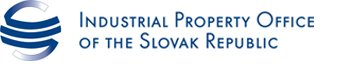 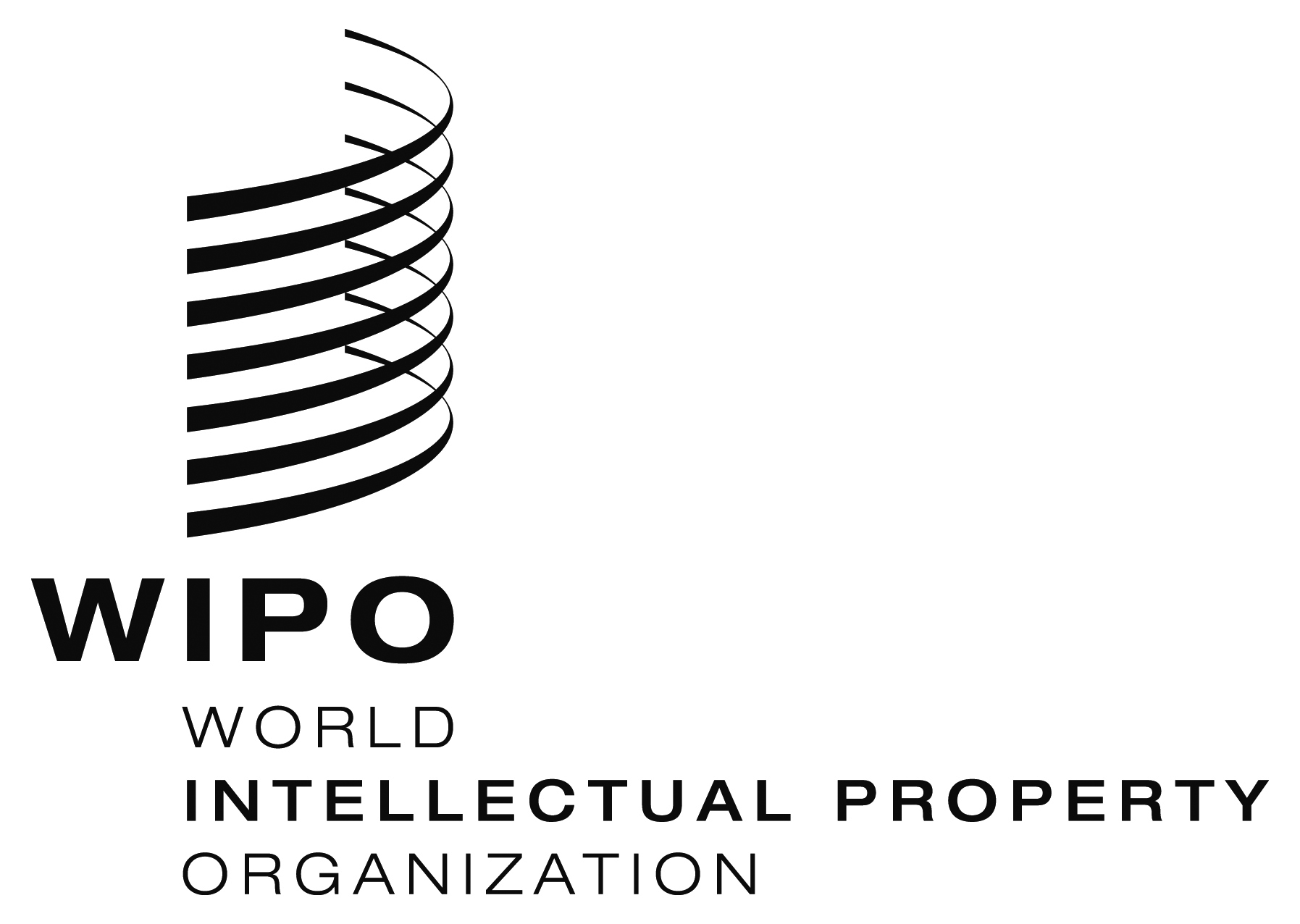 Inter-Regional Meeting Inter-Regional Meeting Inter-Regional Meeting WIPO/IPR/BTS/14/inf/1 Prov  WIPO/IPR/BTS/14/inf/1 Prov  WIPO/IPR/BTS/14/inf/1 Prov  ORIGINAL:  englishORIGINAL:  englishORIGINAL:  englishDATE:  March 2014DATE:  March 2014DATE:  March 2014